New Vision Community Church and St. Andrews United Church  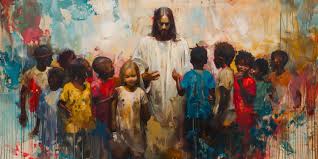 Ministers: The people of St. Andrew’s and New Vision Community ChurchPastor: Rev. Cheryl Bolton August 4, 2024And a Child Shall Lead Them AllWE GATHERWelcome & Announcements  "And whoever welcomes a little child like this in my name welcomes me.Lighting the Christ Candle  Acknowledging Our TerritoryCall to Worship One: We believe in one Lord, one life-giving God who created all things, big and small, smart and odd.All: We believe in Christ Jesus, love in the flesh, who came down to earth to reconcile our mess.One: We believe in the Spirit, who nudges us on -- toward God and each other and what can be doneAll: By the power of God’s love that call us to action, reaching out in deep prayer and selfless compassion.One: We seek God’s new kingdom -- new heaven, new earth --where all kinds are welcome, and weak ones are first.All: We live in the light of God’s grace and great joy. We witness to Christ (and try not to annoy).One: Our hearts are all warm -- strangely so, I must say -- as we join with the Spirit and humbly we pray: let us join God in creating more love every day!All: Amen and amen, and amen some more! Amens and amens and amens galore!Gathering Hymn - The Church is Wherever - 579 VUPrayer of the PeopleGod of All the Ages,we thank you for this day, for caring for us beautifully in this time.We praise your name for the gift of children in our lives and in our community.Forgive us for times when we discount their voices.Help us share your story with one another that we may remember your love written on our hearts.Remind us to follow children, as they lead us to living the kin-dom way.We pray in Jesus’ name. Amen.All God’s Children - Child Like or ChildishHymn - Hope is a Star - 7 VULISTENING FOR GOD’S WORDScripture Reading - John 6: 24-35, Matthew 18: 1-6Ministry of Music Meditation - Children of all AgesHymn - Like a Rock - MV 92WE RESPOND TO GOD’S WORDInvitation to Offering Offering Hymn  Grant Us, God, the Grace of Giving - 540 VUGrant us, God, the grace of giving,	with a spirit large and free,	that ourselves and all our living	we may offer faithfully.Dedication A Moment for Concerns and CelebrationsPrayers of Thanksgiving and Concern Lord’s PrayerHymn - Go to the World - 420 VUBlessing and Commissioning AnnouncementsRemindersAugust-St. Andrews will be closed with services held at New Vision at 10:30amPLEASE NOTE CHANGE IN TIME FOR SUMMER SERVICES< ALL WILL BEGIN AT 10:30am.Offerings will go to the specified church. Loose offerings will go to the church holding the service.UpcomingNext week’s service is at New Vision at 10:30am.Camp this week at st. Andrews with spots available call the office to reserve a spot. August 11th foodbank collection is canned pasta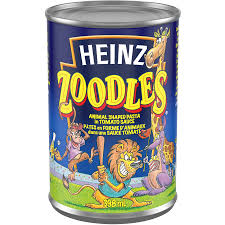 Thank you for your generous donations to day camp! It has been an outpouring from both churches, and has been so wonderful to see! We no longer need snacks, but could always use some juice! Thank you everyone! 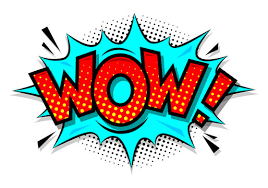 